Success criteria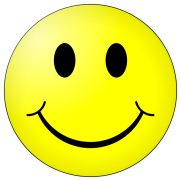 Pupil has written 500 words or moreEssay is written in a chronological orderPupil communicates meaning clearly at first readingPupil has mentioned 5 or more of the topics stated in the assessment guidelinesPupils have answered the actual questionPupil has shown a thorough understanding of the topic area covered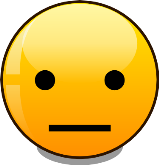 Pupil has written between 350 and 500 wordsEssay mostly written in a chronological orderSome re reading needed due to weakness in structure and/or expressionPupil has mentioned 3 – 5 of the topics stated in the assessment guidelinesPupils have attempted to answer the actual questionPupil has shown a basic understanding of the topic covered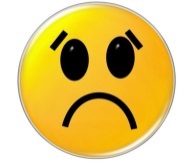 Pupil has written less than 350 wordsNot written in a chronological orderEssay does not communicate meaning Pupil has mentioned less than 3 of the topics stated in the assessment guidelinesPupils have made no  attempted to answer the actual questionPupil has shown very little understanding of the topic area covered